ＦＡＸ（下記シート）もしくは電子メールでお申し込みください。☞事務局（申込先）：環境省　東北地方環境事務所　環境対策課　　〒９８０－００１４　宮城県仙台市青葉区本町3-2-23 仙台第２合同庁舎６階　　　　　　　　　　　　電話：022-722-2873   ＦＡＸ：022-724-4311                        E-mail：　REO-TOHOKU@env.go.jp※席にまだ余裕がありますので、当日受付も可能とします。
できましたら１３日の１７時までにお電話で、「当日参加」とご連絡いただけますと幸いです。お申し込みシート（東北地方環境事務所　環境対策課　行き）　１．お名前（ふりがな）　　　　　　　　　　　　　　　　　　　　　２．住所　　　　　　　　　　　　　　　　　　　　　　　　　　　　３．職業　　　　　　　　　　　　　　　　　　　　　　　　　　　　４．連絡先電話番号　　　　　　　　　　　　　　　　　　　　　　　５．ＦＡＸ番号　　　　　　　　　　　　　　　　　　　　　　　　　※お申込の際に御記入いただきました個人情報につきましては、生物多様性白書・環境白書を読む会の開催目的以外に使用することはありません。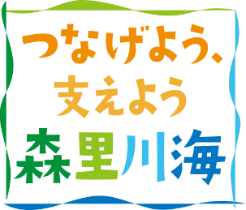 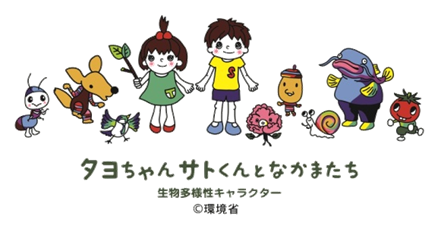 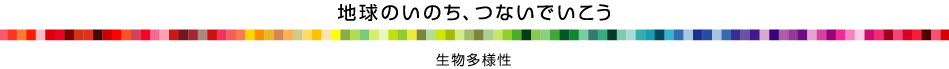 